NOT: Raporda yer alan veriler; Mezopotamya Ajansı, JinNews, Bianet, Evrensel, MLSA Turkey, expressioninterrupted.com, ifade.org.tr @engelliweb ve çeşitli ulusal ve yerel gazetelerden edinilen bilgi, belge ve raporlamalardan derlenmiştir. -Veriler değişkenlik arz edebilir. Derneğimizin yaptığı araştırmalar sonucu elde edilen rakamlar en azı ifade etmektedir, veriler daha fazla da olabilir. -Raporda yer alan “tutuklanan gazeteci sayısı” bu gazetecilerin halen cezaevinde olduğu anlamına gelmez, tutuklanıp serbest bırakılmış da olabilirler. Dicle Fırat Gazeteciler Derneği olarak kurulduğumuz günden bu yana hazırladığımız raporlarla gazeteciler ile basın ve ifade özgürlüğüne yönelik saldırıları aylık ve yıllık olarak hazırladığımız raporlarla kayıt altına alıyoruz. Yaptığımız bu raporlama faaliyeti ile var olan tabloyu kamuoyuna duyururken bu ihlallere karşı da gazeteciler ve diğer meslek örgütleriyle birlikte mücadele ediyoruz. Hazırladığımız her rapor ile de çeşitli başlıklar altında sunduğumuz bu ihlallerde azalma beklerken ne yazık ki bir artış tablosu sunmak zorunda kalıyoruz. Gazetecilerin tamamen mesleki faaliyetleri nedeniyle baskı, engelleme, gözaltı, soruşturma ve tutuklamaya kadar maruz kaldıkları ihalelerin yaşandığı bir ayı geride bıraktık.Her geçen gün gazeteciliği bitirmek için adımlar atan iktidar, kendisine uygun bulmadığı, eleştirildiği, ihlallerini ortaya döken haberlere ise erişim engeli getiriyor. Geçtiğimiz ay içerisinde de 4 haber sitesi kapatılırken 114 haber içeriğine erişim engeli getirildi. Bu ay içerisinde 2 gazeteci daha tutuklandı ve Türkiye’de tutuklu olan gazeteci sayısı 79’a yükseldi. Ay içerisinde gazetecilere yönelik ihlal ise sahada haber takibi sırasında yaşandı. Özellikle halka yönelik saldırının yaşandığı tüm toplumsal eylemlerde gazetecilere yönelik engelleme, şiddet ve gözaltı yaşandı. Raporun detaylarında da yer verdiğimiz bu saldırılardan bazılarına dikkat çekmek gerekirse şunları sıralamak mümkün:*İstanbul Çekmeköy'deki park nöbetini takip eden BirGün muhabiri ismail Arı, Çekmeköy Emniyet Müdür Yardımcısı tarafından tehdit edildi.Çekmeköy'deki askeri arazide yapılan çalışmaları görüntülemesi nedeniyle Arı'nın hakkında şikayet olduğunu söyleyen Emniyet Müdür Yardımcısı, "Bekle, seni de alacağım" diye tehdit etti.*Çekmeköy Kışlası’ndaki ağaç katliamını haberleştiren BirGün muhabiri İsmail Arı, kışla önünde CHP’nin Çevre ve Doğa Haklarından Sorumlu Genel Başkan Yardımcısı Ali Öztunç’un basın açıklamasını takip etmek istediği sırada yaklaşık 15-20 kişilik bir özel güvenlik grubunun saldırı girişimine maruz kaldı.*HDP’nin Diyarbakır’ın İstasyon Meydanı’nda gerçekleştirdiği bölge mitingi sonrası yürüyüşe geçen gençlere yapılan müdahaleyi görüntülemeye çalışan gazeteciler polis tarafından darp edildi.Yaşanan bu saldırılara karşı cezasızlık politikasının devam etmesinden kaynaklı her geçen gün dozajı da arttı. Saldırılar Van’da gazetecileri ölümle tehdit etmeye kadar dayandı. 1 Eylül tarihinde Van’da düzenlenen Dünya Barış Günü ardından kitlenin yürüyüşünün başladığı andan itibaren polis kitleyle birlikte gazetecileri de hedef aldı. Gazetecilerin çekim yapmasını engelleyen polis birini de darp ederek kamerasını kırdı. Saldırılarına bununla da yetinmeyen polis, üyelerimiz de olan Jinnews ve Mezopotamya Ajansı çalışanlarını mesleki faaliyetlerini yaptıkları sırada “Seni vururum, kimse seni bulamaz”, “Seni öldürürüm kimse akıbetini bulmaz” diyerek ölümle tehdit etti. Tehdidinin boyutunu bir adım daha ileri taşıyan polis, gazetecilere silah çekerek bu tehdidin sıradan bir söylem olmadığını her an faaliyete geçirebileceğini göstermiş oldu. Kamuoyuna gerçek bilgiyi ulaştırma çabasında olan gazetecilerin hedef haline getirilip, ölümle tehdit etmeleri kabul edilemez. Dicle Fırat Gazeteciler Derneği olarak bu şiddetin faili olan polisler hakkında adli ve idari soruşturma başlatılmasını talep ediyoruz. Gazetecilere yönelik ihlal ve saldırılar sona erinceye, tüm meslektaşlarımız serbest bırakılıncaya kadar mücadele etmeye devam edeceğiz. Tüm gazetecileri ve basın meslek örgütlerini de bu gidişe dur demek için birlikte mücadele etmeye çağırıyoruz. 1-) GAZETECİNİN YAŞAM HAKKI VE GÜVENLİĞİNE YÖNELİK İHLALLER2-) GAZETECİYE YÖNELİK DÜŞÜNCE VE İFADE ÖZGÜRLÜĞÜ İHLALLERİ3-) GAZETECİNİN EKONOMİK/SOSYAL HAKLARINA YÖNELİK İHLALLER4-) BASIN-MEDYA KURULUŞLARINA YÖNELİK ENGELLEME VE SANSÜR5-) İNTERNET-DİJİTAL MEDYA MECRALARINA YÖNELİK ERİŞİM ENGELİ1-) GAZETECİNİN YAŞAM HAKKI VE GÜVENLİĞİNE YÖNELİK İHLALLER01 Ağustos 2022- Dersim'in Ovacık ilçesinde Atılım gazetesi dağıtımı yaparken gözaltına alınan Rıza Çimen Ovacık karakoluna götürüldü. Çimen, ifade işlemlerinin ardından serbest bırakıldı. 02 Ağustos 2022- Çekmeköy'deki park nöbetini takip eden BirGün muhabiri ismail Arı, Çekmeköy Emniyet Müdür Yardımcısı tarafından tehdit edildi.Çekmeköy'deki askeri arazide yapılan çalışmaları görüntülemesi nedeniyle Arı'nın hakkında şikayet olduğunu söyleyen Emniyet Müdür Yardımcısı, "Bekle, seni de alacağım" dedi.03 Ağustos 2022- Çekmeköy Kışlası’ndaki ağaç katliamını haberleştiren BirGün muhabiri İsmail Arı, kışla önünde CHP’nin Çevre ve Doğa Haklarından Sorumlu Genel Başkan Yardımcısı Ali Öztunç’un basın açıklamasını takip etmek istediği sırada yaklaşık 15-20 kişilik bir özel güvenlik grubunun saldırı girişimine maruz kaldı.03 Ağustos 2022- KRT programcısı Zafer Arapkirli, Halk TV'de Medya Mahallesi programını hazırlayıp sunan Ayşenur Arslan sosyal medya hesabından kendini Op. Dr. Mustafa Yücel olarak tanıtan ve sahte doktor olduğu iddia edilen bir kişi tarafından tehdit edildi.05 Ağustos 2022- 7 Ağustos’ta İstanbul Kartal'da düzenleyeceği miting öncesi Kadıköy’de bildiri dağıtımı yapan HDP’lileri ablukaya alan polis, gazetecileri de engelledi. Bunun yanı sıra HDP’lileri görüntüleyen bir kadın gazeteci polis tarafından taciz edildiğini belirterek, tepki gösterdi. Bu esnada orada bulanan diğer gazetecilerin tepkisi üzerine polis gazetecilere hakaret etti.06 Ağustos 2022- Diyarbakır Kadın Kapalı Cezaevi’nde tutuklu gazetecilerin, kapı mazgalından baktıkları gerekçesiyle gardiyan tarafından tehdit edildiği belirtildi.06 Ağustos 2022- HDP’nin  Diyarbakır’ın İstasyon Meydanı’nda gerçekleştirdiği bölge mitingi sonrası yürüyüşe geçen gençlere yapılan müdahaleyi  görüntülemeye çalışan gazeteciler polis tarafından darp edildi.06 Ağustos 2022- TV100’de canlı olarak yayınlanan Gündeme Dair’e konuk olan DP Genel Başkan Yardımcısı ve Ordu Milletvekili Cemal Enginyurt ile gazeteci Latif Şimşek arasında programda tartışma yaşandı. Program sunucusu tartışma sonrası yayına ara verdi. Bu sırada Enginyurt, yerinden kalkarak Şimşek’in üzerine yürüdü. Koruması da Şimşek'i darp etti.07 Ağustos 2022- Evrensel gazetesinin İzmir muhabiri Ramis Sağlam’ın evine jandarma geldi. Foça'da ikamet eden Sağlam evinde olmadığı sırada, sabah saat 03:00 sularında gerçekleşen olayı komşularından öğrendi. Baskının nedenini öğrenmek için Foça Jandarma Komutanlığına giden Sağlam “bilgimiz yok” yanıtını aldı.09 Ağustos 2022- Ağrı’da yaşanan çatışma sonucu hayatını kaybeden Ulaş Alankuş’un cenazesinde defin işlemlerinin ardından mezarlık girişinde bulunan kitleye müdahale eden polis, kitle ve haber takibi yapan çok sayıda gazeteciyi de darp etti.12 Ağustos 2022- Ücretlerini alamayan inşaat işçilerinin Emlak Konut önündeki eylemini takip eden gazeteci Zeynep Kuray gözaltına alındı. Kuray, karakoldaki ifadesinin ardından serbest bırakıldı.13 Ağustos 2022- Ağrı’da yaşanan çatışma sonucu hayatını kaybeden Ulaş Alankuş’un mezarı başındaki anmasında mezarlığa gitmek isteyen kitleyi ablukaya alan polis, görüntü almaya çalışan gazetecileri darp ederek engellemeye çalıştı.13 Ağustos 2022- Adalet Nöbeti eylemlerinin 21'nci haftasında HDP Bahçelievler İlçe Örgütü önünde bir araya gelen tutuklu yakınlarına saldıran polisler, görüntü almak isteyen gazetecileri darp ederek alandan uzaklaştırmaya çalıştı.13 Ağustos 2022- MHP Genel Başkanı Devlet Bahçeli hakkında sokak röportajı yaptığı için tehdit mesajları alan Sokak Kedisi adlı YouTube kanalının sahibi ve sunucusu Ebru Uzun Oruç, İstanbul Bağdat Caddesi’nde eşi Barış Oruç ile birlikte iki kişinin silahlı saldırısına uğradı. Ebru Uzun Oruç, saldırıyı sosyal medya hesabından duyurdu.15 Ağustos 2022- Mezopotamya Haber Ajansı (MA) Sorumlu Yazı işleri Müdürü Diren Yurtsever gözaltına alındı. Hakkında yakalama kararı olduğu gerekçesiyle İstanbul Sabiha Gökçen Havalimanı'nda gözaltına alınan Yurtsever, iki gün içinde ifade vermesi şartıyla serbest bırakıldı.22 Ağustos 2022- İstanbul Beykoz’da kentsel dönüşüm gerekçesiyle yurttaşların evlerinden zorla tahliyesinde yaşanan gerginliği takip eden gazetecilere polis müdahale etti. Basının görüntü alması polis tarafından engellenirken gazeteciler alandan uzaklaştırıldı. İsmail Arı, KRT TV'den gazeteci Sultan Eylem Keleş ve kameramanın haber takibine engel olan polis, kameramana fiziksel müdahalede bulundu.23 Ağustos 2022- Şenyaşar ailesi, Urfa Adliyesi önünde başlattığı Adalet Nöbeti’nde çekim yapmak isteyen gazeteciler polisler tarafından engellenmek istendi. Polisler Mezopotamya Ajansı (MA) muhabiri Emrullah Acar’ın kimliğini alarak Genel Bilgi Taraması’ndan (GBT) geçirdi. Polisler Acar’ı görüntü çekmekten alıkoymak için çantasını boşaltmasını talep etti.29 Ağustos 2022- Urfa Adliyesi girişinde Adalet Nöbeti’ni sürdüren Şenyaşar ailesini takip eden Mezopotamya Ajansı (MA) muhabiri ile Yeni Yaşam Gazetesi muhabirleri Genel Bilgi Taramasına (GBT) alındı. Polisler gazetecileri “yasal işlem” yapmakla tehdit etti.29 Ağustos 2022- İstanbul’un Güngören ilçesine bağlı Tozkoparan mahallesinde "kentsel dönüşüm" adı altında başlatılan yıkımda tüm sokaklar ablukaya alınırken gazeteci ve avukatların mahalleye girişi de engellendi.29 Ağustos 2022- Yunanistan merkezli Real gazetesinin yazarı Evangelos Areteos, uzun yıllar yaşadığı Türkiye’den sınır dışı edildi.30 Ağustos 2022- ETHA muhabiri Elif Bayburt, ESP’nin 29 Ağustos’ta Cezayir Toplantı Salonu’nda düzenlediği basın toplantısı öncesinde 2021 esaslı “2911 sayılı kanuna muhalefet” suçlamasıyla açılan bir dava kapsamında gözaltına alındı. Bayburt, ifadesinin alınmasının ardından 30 Ağustos’ta serbest bırakıldı.2-)  GAZETECİYE YÖNELİK DÜŞÜNCE VE İFADE ÖZGÜRLÜĞÜ İHLALLERİ03 Ağustos 2022- Gazeteci Alican Uludağ, 5 Mayıs 2020’de Twitter’ dan yaptığı paylaşımla gazeteciler Barış Pehlivan ve Barış Terkoğlu’nun tutuklanması eleştirdiği için “kamu görevlisine hakaret” (TCK 125) suçlamasıyla yargılandığı davadan beraat etti.03 Ağustos 2022- Gazeteci Mehmet Gündem (54) ve eşi Mine Gündem Edirne’nin Enez İlçesinde Jandarma tarafından gözaltına alındı. Yurtdışı yasağı olan Gündem’in Edirne’nin Enez ilçesinde Jandarma tarafından gözaltına alındığı ve tutuklanarak cezaevine gönderildiği öğrenildi.10 Ağustos 2022- Diyarbakır’da 16 Haziran’da tutuklanan 16 gazeteci hakkında Diyarbakır 5’inci Sulh Ceza Hâkimliği’nin aylık tutukluluk değerlendirilmesinde, ikinci kez tutukluluğun devamına karar verildi.10 Ağustos 2022- bianet’in “Erdoğan'ın avukatının rüşvet iddialarını haberleştiren gazetecilere dava” haberine dava açıldı. Cumhurbaşkanı Recep Tayyip Erdoğan’ın eski avukatı Mustafa Doğan İnal’ın şikayeti sonrası haberle ilgili başlatılan soruşturmada ifade veren bianet’in eski Yayın Yönetmeni Nazan Özcan hakkında iddianame hazırlandı. Uçuk iddianamede Nazan Özcan’ı hakaret ve iftirayla suçladı. Haberin Mustafa Doğan İnal’ın “onur, şeref ve haysiyet, toplum içindeki itibarı ve saygınlığını küçük düşürmeye yönelik olduğu” iddia etti.16 Ağustos 2022- Kadıköy Belediyesi'ne ait Kadıköy Gazetesi'nin Yazı İşleri Müdürü Semra Çelebi'nin "Bayrakları bayrak yapan velev ki ib*elerdir" sosyal medya paylaşımı sonrası hakkında açılan soruşturmada takipsizlik kararı verildi. Hakimlik ise Türk bayrağı ve şehitler için yazılan şiirin Bayrak Kanununa göre argo içeren sözlerle bağdaştırılamayacağını vurgulayarak gazeteci hakkında dava açılmasına karar verdi.17 Ağustos 2022- Suudi Arabistan'ın İstanbul Başkonsolosluğunda öldürülen Cemal Kaşıkçı’nın nişanlısı Hatice Cengiz, 26 sanığın yargılandığı davanın dosyasının Suudi Arabistan’a devrini Anayasa Mahkemesine (AYM) götürdü. AYM’ye bireysel başvuruda bulunan Cengiz, devir kararının iptal edilmesini, 26 sanığın yargılandığı davanın da yeniden görülmesini istedi.17 Ağustos 2022- İstinaf mahkemesi, daha önce “örgüt üyesi olmak” iddiasıyla yargılanıp beraat ettiği davadaki deliller gerekçe gösterilerek 15 ay cezaevinde kalan ve aynı suçlama nedeniyle tekrar yargılanan gazeteci Ferhat Parlak hakkında verilen davanın reddi kararını hukuka aykırı olduğu gerekçesiyle bozdu. Mükerrer yargılama yapıldığını kabul eden mahkeme, gizli tanık ifadelerinde geçen olaylarla ilgili araştırma yapılmasını istedi.17 Ağustos 2022- Cumhurbaşkanı Recep Tayyip Erdoğan’ın eski avukatı Mustafa Doğan İnal’ın şikayeti üzerine Kısa Dalga yazarı Ersan Atar ve sorumlu yazı işleri müdürü Sezgin Kesim hakkında “Mafyanın ‘yol kesme’ tutanakları ve devletin derin sessizliği” başlıklı haber nedeniyle soruşturma açıldı.18 Ağustos 2022- Atatürk’e hakaretten 2 yıl 2 ay hapis cezası alan Fatih Tezcan, sosyal medya hesabından cezaevine girdiğini duyurdu. Gazeteci yazar Fatih Tezcan'ın, "sabıkalı geçmişi, tekrar suç işlemeyeceği yönünde kanaat oluşmaması, suça yatkın kişiliği" gibi nedenlerle cezası ertelenmemişti. Tezcan’a verilen ceza 19 Temmuz 2022 tarihinde, “Ankara Kuşu” adlı Twitter hesabı tarafından duyurulmuştu.19 Ağustos 2022- Diyarbakır’da 8 Haziran’da düzenlenen operasyonda gözaltına alındıktan sonra “örgüt üyeliği” iddiasıyla 16 Haziran’da tutuklanan 16 gazetecinin tutukluluklarına yapılan itiraz reddedildi. 22 Haziran'da yapılan itirazı 16 Ağustos'ta karara bağlayan Diyarbakır 5. Asliye Ceza Mahkemesi, 64’üncü gününde olan tutukluluğun "ölçülü, usul ve yasaya uygun" olduğuna hükmetti.22 Ağustos 2022- Gazeteci Vildan Atmaca, Şubat 2022 tarihinde İstanbul’da sabaha karşı düzenlenen ev baskınında gözaltına alındı. Arama iznine dair karar, polisler eve girdikten sonra çıkarıldı.  Sekiz gün gözaltında tutulan Atmaca’ya, 2015 ve 2016 yıllarında yaptığı haberler soruldu. “Örgüt üyeliği” şüphesi ile yürütülen soruşturmada, 6 ay sonra “kovuşturmaya yer yok” kararı verildi. 24 Ağustos 2022- 2014 yılında savaş muhabiri olarak gittiği Kuzey Suriye’de çektiği fotoğrafları sosyal medya hesaplarında paylaştığı gerekçesiyle “zincirleme şekilde örgüt propagandası yapmak” suçlamasıyla Mezopotamya Ajansı editörü Abdurrahman Gök’e verilen ve ertelenmeyen 1 yıl 6 ay 22 gün hapis cezasının gerekçeli kararı açıklandı. Diyarbakır 5. Ağır Ceza Mahkemesi’nin gerekçeli kararında, Gök’ün gazeteci olduğu ve bu fotoğrafları da gazetecilik faaliyeti kapsamında çektiği yönündeki savunmasını ‘suçtan ve cezadan kurtulmaya yönelik’ yaptığına kanaat getiren mahkeme, Gök’ün savunmasına itibar edilmediğini belirtti.25 Ağustos 2022- BirGün Yayın Koordinatörü İbrahim Varlı’ya iki yıl önce yaptığı “İslamcılar zorbadır” paylaşımı nedeniyle “Halkı kin ve düşmanlığa sevk etmek”ten soruşturma açıldı. Varlı, 25 Eylül 2020 tarihinde attığı “İslamcılar zalimdir, İslamcılar zorbadır, İslamcıların yapamayacağı kötülük yoktur...” tweeti nedeniyle hakkında TCK’nın 216. maddesinden açılan resen soruşturma nedeniyle emniyette ifade verdi.26 Ağustos 2022- Balıkesir'in Edremit ilçesinde belediye tarafından 13-21 Ağustos 2022 tarihleri arasında beşincisi düzenlenen kitap fuarındaki panellerde yaptığı konuşmalardan dolayı gazeteci yazar Yavuz Selim Demirağ  hakkında Edremit Cumhuriyet Başsavcılığı tarafından  "Cumhurbaşkanına hakaret", "Halkı kin ve düşmanlığa teşvik ve aşağılama" suçlamalarıyla ilçe başsavcılığınca resen soruşturma başlatıldığı öğrenildi.27 Ağustos 2022- 2019 yılında Diyarbakır’daki belediyelere kayyum atanmasına karşı yapılan protesto eylemini takip ederken basın kartını göstermesine rağmen gözaltına alınarak hakkında açılan davada 5 ay hapis cezasına çarptırılan gazeteci Yelda Çiçek, basın ve ifade özgürlüklerinin ihlal edildiğini belirterek AYM’ye bireysel başvuru yaptı.31 Ağustos 2022- Gemlik Yürüyüşü’nü takip ettikleri sırada gözaltına alınan gazeteciler Rozerin Gültekin ve Ergin Çağlar hakkında 1 yıldan 3 yıla kadar hapis istemiyle dava açıldı. 3-) BASIN-MEDYA KURULUŞLARINA YÖNELİK ENGELLEME VE SANSÜR01 Ağustos 2022-  Halk TV'de yayınlanan 'Sözüm Var' isimli programa Radyo ve Televizyon Üst Kurulu (RTÜK) tarafından 3 yayın durdurma cezası verildi. Program yerine belgesel yayınlandı.17 Ağustos 2022-  RTÜK,LGBTİ+ karakterlere yer verdiği için daha önce Aile ve Sosyal Hizmetler Bakanlığının şikâyeti üzerine yayından kaldırılması istenen “Jurassic World Kretase Kampı” isimli Netflix filmini yayıncılık ilkelerine aykırı buldu. Üst Kurul, “toplumun milli ve manevi değerlerine aykırı olduğu” gerekçesiyle, söz konusu içerikler için Netflix'e yayını katalogdan çıkartma cezası verdi.17 Ağustos 2022-  RTÜK, müzik platformu Spotify’daki içerikler için “içerisinde yer alan milli manevi değerlere hakaret, aşağılama, iftira içeren ve FETÖ propagandası yapan, Türkiye Cumhuriyeti Cumhurbaşkanına, siyasi parti liderlerine ve devlet büyüklerine hakaret içeren çalma listeleri ile podcast içeriklerinin” platformdan kaldırılmasına karar verdi.4-) İNTERNET-DİJİTAL MEDYA MECRALARINA YÖNELİK ERİŞİM ENGELİ01 Ağustos 2022- Yönetiminde bir çok AKP’li ve iktidara yakın ismin bulunduğu Akyuva Vakfı’na Cumhurbaşkanı Recep Tayyip Erdoğan tarafından vergi muafiyeti verilmesi ile ilgili haberlerin, kişilik hakları ihlali gerekçesiyle, İstanbul 7. Sulh Ceza Hakimliği’nin 2 Ağustos 2022 tarih ve 2022/4663 sayılı kararı ile Birgün, Yeniçağ ve Haber 3'deki haberlerin erişime engellenmesine ve silinmelerine hükmedildi.03 Ağustos 2022- Millî güvenlik ve kamu düzeninin korunması gerekçesiyle Etkin Haber, Yeni Demokrasi, Komun Dergi ve Kızıl Bayrak erişime engellendi.Diyarbakır 4. Sulh Ceza Hakimliği’nin 3 Ağustos 2022 tarih ve 2022/3724 sayılı kararı ile etha45.comDiyarbakır 4. Sulh Ceza Hakimliği’nin 3 Ağustos 2022 tarih ve 2022/3726 sayılı kararı ile yenidemokrasi29.netMersin 4. Sulh Ceza Hakimliği’nin 3 Ağustos 2022 tarih ve 2022/4891 sayılı kararı ile kizilbayrak70.net03 Ağustos 2022- Mersin Büyükşehir Belediye Meclisi AKP Grup Başkanvekili İsmail Yerlikaya'ya ait işyerlerine Mersin Su ve Kanalizasyon İdaresi (MESKİ) tarafından kaçak su cezası kesildiği iddia edilen haberler, kişilik hakları ihlali gerekçesiyle, Mersin 4. Sulh Ceza Hakimliği'nin 3 Ağustos 2022 tarih ve 2022/4869 sayılı kararı ile Birgün, Duvar ve Sözcü haberleri erişime engellendi04 Ağustos 2022- Kaçak su kullandığı için hakkında tutanak tutulup ceza kesilen Adalet ve Kalkınma Partisi (AKP) Mersin Büyükşehir Belediye Meclis Üyesi İsmail Yerlikaya hakkında çıkan haberlere, Mersin 4. Sulh Ceza Hakimliği kararı ile erişim engeli getirildi. Hakimliğin kararında yapılan haberlerin, “Başvuruda bulunan İsmail Yerlikaya hakkındaki yorumların başvuruda bulunanın kişilik haklarını ihlal edici nitelikte olduğu” belirtildi ve içeriklerin engellenmesine karar verildi. Haberle ilgili içeriği engellenen siteler ise şöyle: Evrensel, Güney gazetesi, BirGün, Sözcü, Duvar, Cumhuriyet, T24, kronos35, Mersin Siyaset Yönetimi, soL.04 Ağustos 2022- İstanbul Çatalca’daki Muratbey Gümrük Müdürlüğü’ne düzenlenen rüşvet ve kaçakçılık operasyonunda aralarında gümrük müdürü ve yardımcısının da bulunduğu 40 kişinin gözaltına alınması ile ilgili Tele1'deki haberler, kişilik hakları ihlali gerekçesiyle, Ankara Batı 2. Sulh Ceza Hakimliği’nin 4 Ağustos 2022 tarih ve 2022/6704 sayılı kararı ile erişime engellendi.05 Ağustos 2022- Kamuoyunda Cübbeli Ahmet Hoca olarak bilinen Ahmet Mahmut Ünlü’nün damadının ağabeyi Muhittin Palazoğlu ile ilgili 23 haber URL’i, İstanbul 6. Sulh Ceza Hakimliği’nin 4 Temmuz 2022 tarihli ve 2022/4540 sayılı kararındaki içeriklerle aynı olduğu gerekçesiyle Erişim Sağlayıcıları Birliği‘nin 5 Ağustos 2022 tarih ve 2022/130 sayılı kararı ile Sözcü, Artı Gerçek ve Tele1 haberleri erişime engellendi.09 Ağustos 2022- FETÖ ve DHKP/C üyesi olduğu iddiasıyla bir süre tutuklu kalan ve görevinden uzaklaştırılan Bakırköy Cezaevi hekiminin yerine, hakkında soruşturma yürüten dönemin Bakırköy Cumhuriyet Başsavcı Vekili Ömer Faruk Aydıner’in doktor olan eşi Nermin Aydıner‘in getirilmesi ile ilgili haberler, Bakırköy 6. Sulh Ceza Hakimliği’nin 25 Eylül 2020 tarih ve 2020/3781 sayılı kararı ile erişime engellenmiş ve silinmelerine karar verilmişti. Aynı konuda yapılan diğer haberler de kişilik hakları ihlali gerekçesiyle, Bakırköy 6. Sulh Ceza Hakimliği‘nin 11 Mart 2021 tarih ve 2021/1464 sayılı kararı ile erişime engellenmişti ve silinmelerine karar verilmişti.Aynı konudaki T24, Birgün ve Gazetepot'ta yer alan diğer haberlerin de kişilik hakları ihlali gerekçesiyle, Bakırköy 2. Sulh Ceza Hakimliği‘nin 9 Ağustos 2022 tarih ve 2022/5032 sayılı kararı ile erişime engellenmesine, başvuranın adı ile arama motorlarında ilişkilendirilmemelerine ve silinmelerine karar verildi.10 Ağustos 2022- Susma Platformu’nun web sitesi susma24.com’da yer alan ve “Cumhurbaşkanının avukatının rüşvet dağıttığıyla ilgili haberlere erişim engeli” başlıklı ve haftalık erişim engeli haber listesinin içinde bulunan haber içeriğine erişim engeli getirildi. Erişim Sağlayıcıları Birliği’nin ilettiği tebligatta ilgili haber, “kişilik haklarının ihlali” gerekçesiyle, İstanbul Anadolu 3. Sulh Ceza Hakimliği’nin 28.07.2022 tarih ve 2022/6002 D. İş sayılı kararı uyarınca erişime engellendi ve silinmesine karar verildi.11 Ağustos 2022- Tamga Türk sitesindeki ‘Yurt Dışında Açılan Sahte Üniversitelerden Alınan Diplomalarla Üst Düzey Mevkilere Gelindiği İddiası’ başlıklı habere, iddialarda adı geçen elektronik para ve ödeme hizmeti kuruluşundaki ismin şikayeti üzerine İstanbul 2. Sulh Ceza Hakimliği tarafından erişim engeli getirildi.12 Ağustos 2022- Kamuoyunda Cübbeli Ahmet Hoca olarak bilinen Ahmet Mahmut Ünlü’nün damadının ağabeyi Muhittin Palazoğlu’nun Tuzla’daki lüks konut projesine halk plajını dahil ettiğinin ortaya çıkması ve tepkiler sonrası AKP’li Tuzla Belediyesi’nin plajı işletmeye başladığı ile ilgili haberler, kişilik hakları ihlali gerekçesiyle, İstanbul Anadolu 7. Sulh Ceza Hakimliği’nin 12 Ağustos 2022 tarih ve 2022/6873 sayılı kararı ile SolTv, ABC Gazetesi ve T24 haberleri erişime engellendi.15 Ağustos 2022- Cumhurbaşkanı eski avukatı Mustafa Doğan İnal hakkındaki haberlerin erişime engellendiği ile ilgili haberler, kişilik hakları ihlali gerekçesiyle, İstanbul Anadolu 9. Sulh Ceza Hakimliği’nin 15 Ağustos 2022 tarih ve 2022/7022 sayılı kararı ile BirGün, Gazete Duvar, t24.com.tr, Bold Medya, Ahval, Kronos, Tükenmez Haber, Cumhuriyet, İleri Haber, Gaziantep Pusula, toplumsal.com.tr, Kısa Dalga, Gerçek Gazete, Pencere TV, KRT, Gerçek Gündem ve haber.sol.org.tr’deki 48 haber erişime engellendi.15 Ağustos 2022- İfade Özgürlüğü Derneğinin web sitesindeki “Ahmet Şık’ın Cumhurbaşkanının eski avukatı hakkındaki tweetleri” başlıklı bir içerik, kişilik hakları ihlali gerekçesiyle, İstanbul Anadolu 9. Sulh Ceza Hakimliği’nin 15 Ağustos 2022 tarih ve 2022/7022 sayılı kararıyla erişime engellendi.15 Ağustos 2022- Sözcü Gazetesi yazarı Serpil Yılmaz‘ın, “Borsa’da ‘şebeke’ avı” başlıklı yazısında, uluslararası kredi derecelendirme kuruluşu Moody’s’in takvim dışı değerlendirmesi ile Türkiye’nin kredi notunu düşürmesinin sebebi olarak Borsa İstanbul’da AKP’li yöneticilerin ve bürokratların “manipülasyon ve spekülatif işlem” yapmalarıyla ilgili sürdürülen soruşturmanın gerekçe gösterildiğini aktardığı yazısı, kişilik hakları ihlali gerekçesiyle, Ankara Gölbaşı Sulh Ceza Hakimliği‘nin 15 Ağustos 2022 tarih ve 2022/1705 sayılı kararı ile Sözcü, KRT ve Miray Haber'deki haberler erişime engellendi.16 Ağustos 2022- AKP Genel Başkanı ve Cumhurbaşkanı Recep Tayyip Erdoğan’ın eski avukatı Mustafa Doğan İnal, 29 Temmuz’da 130 haberi sansürletmesinin ardından bugün yine gazetelerde hakkında çıkan 48 habere erişim engeli getirtti.16 Ağustos 2022- İçişleri Bakanı Süleyman Soylu ile TBMM Başkanı Mustafa Şentop arasında gerilim olduğu ve bu gerilimin Jandarma Genel Komutanlığı 2022 yılı atama ve terfi kararlarına da yansıdı iddiasıyla ilgili Halk Tv'deki haber, kişilik hakları ihlali gerekçesiyle, Samsun 3. Sulh Ceza Hakimliği‘nin 16 Ağustos 2022 tarih ve 2022/3852 sayılı kararı ile erişime engellendi.16 Ağustos 2022- Oteller zinciri bulunan Kültür ve Turizm Bakanı Mehmet Nuri Ersoy hakkındaki Cumhuriyet, Diken ve Birgün'de yer alan haberler, kişilik hakları ihlali gerekçesiyle, İstanbul Anadolu 9. Sulh Ceza Hakimliği‘nin 16 Ağustos 2022 tarih ve 2022/7020 sayılı kararı ile erişime engellendi.16 Ağustos 2022- Organize suç örgütü lideri Sedat Peker‘in açıklamalarıyla gündeme gelen Cihan Ekşioğlu’nun ortağı Mehmet Durmaz‘ın adının geçtiği Cumhuriyet, ABC Gazetesi ve Gerçek Gündem'de yer alan haberler, kişilik hakları ihlali gerekçesiyle, İzmir 7. Sulh Ceza Hakimliği‘nin 16 Ağustos 2022 tarih ve 2022/5142 sayılı kararı ile erişime engellendi.18 Ağustos 2022- Cumhurbaşkanı Recep Tayyip Erdoğan hakkında diken.com.tr’de yayımlanan, yabancı basında yayınlanan karikatürlerle ilgili 10 haberin, kişilik hakları ihlali gerekçesiyle, İstanbul Anadolu 1. Sulh Ceza Hakimliği’nin 18 Ağustos 2022 tarih ve 2022/5300 sayılı kararı ile silinmelerine hükmedildi.  18 Ağustos 2022- Cumhurbaşkanı Recep Tayyip Erdoğan’ın oğlu Bilal Erdoğan ile ilgili Birgün, Cumhuriyet ve T24'te yer alan haberlerin, kişilik hakları ihlali gerekçesiyle, İstanbul Anadolu 1. Sulh Ceza Hakimliği’nin 18 Ağustos 2022 tarih ve 2022/5303 sayılı kararı ile silinmelerine hükmedildi.19 Ağustos 2022- Demir-çelik fiyatlarını manipüle eden, sahte faturayla kamuyu zarara uğratan 3 suç örgütüne yönelik yapılan Demir Yumruk operasyonuna adı karışan Sakarya Vergi Mahkemesi üyesi M.O.‘nun adının geçtiği Halk Tv, Kısa Dagla ve Birgün’deki haberlerin, kişilik hakları ihlali gerekçesiyle, İstanbul Anadolu 9. Sulh Ceza Hakimliği’nin 19 Ağustos 2022 tarih ve 2022/7077 sayılı kararı ile talep edenin isminin içerikten çıkartılmasına karar verildi.19 Ağustos 2022-  Sermaye Piyasası Kurulu’nun bir önceki başkanı olan Ali Fuat Taşkesenlioğlu’nun kız kardeşi AKP Erzurum Milletvekili Zehra Taşkesenlioğlu Ban’ın eşi Prof. Dr. Ünsal Ban’ın, aralarındaki boşanma davası ile ilgili attığı tweetler hakkındaki Oda Tv, Birgün ve Yeniçağ'da yer alan haberler, kişilik hakları ihlali gerekçesiyle, Ankara Gölbaşı Sulh Ceza Hakimliği‘nin 19 Ağustos 2022 tarih ve 2022/1736 sayılı kararı ile erişime engellendi.20 Ağustos 2022-  Derik Sulh Ceza Hakimliği, Mardin Derik’te 20 kişinin yaşamını yitirdiği kazaya ilişkin yayın yasağı kararı aldı. Yasak kararı, “Toplum sağlığı, milli güvenlik, kamu düzeni, kamu güvenliği ve suç işlenmesinin önlenmesi amacıyla…” gerekçesine dayandırıldı. Derik Sulh Ceza Hakimliği’nin 20 Ağustos 2022 tarih ve 2022/259 iş sayılı kararı getirilen yayın yasağı Radyo ve Televizyon Üst Kurulu’nun (RTÜK) sitesinde de yayımlandı.23 Ağustos 2022-  Demir-çelik fiyatlarını manipüle eden, sahte faturayla kamuyu zarara uğratan 3 suç örgütüne yönelik yapılan Demir Yumruk operasyonuna adı karışan Sakarya Vergi Mahkemesi üyesi M.O.‘nun adının geçtiği haberler, kişilik hakları ihlali gerekçesiyle, İstanbul Anadolu 3. Sulh Ceza Hakimliği'nin 23 Ağustos 2022 tarih ve 2022/6394 sayılı kararı ile erişime engellendi. Buna göre Duvar, T24 ve Sabah haberleri erişime kapatıldı.24 Ağustos 2022-  İfade Özgürlüğü Derneği (İFÖD) kurucularından Prof. Dr. Yaman Akdeniz’in bazı haber sitelerine gönderilen sahte mahkeme kararları ile bazı haberlerin kaldırılmaya çalışıldığını paylaştığı tweetleri, İFÖD resmi YouTube kanalında paylaşılan Artı TV’ye verdiği röportajı ve konu ile ilgili yapılan bir çok haber, kişilik hakları ihlali gerekçesiyle, Gaziantep 2. Sulh Ceza Hakimliği’nin 20 Mayıs 2022 tarih ve 2022/3087 sayılı kararı ile erişime engellenmişti. Aynı konudaki Duvar, sendika.org ve Diken'de yer alan haberler ile sosyal medya paylaşımlarının, kişilik hakları ihlali gerekçesiyle, Pazarcık Sulh Ceza Hakimliği’nin 24 Ağustos 2022 tarih ve 2022/1825 sayılı kararı ile silinmelerine hükmedildi.24 Ağustos 2022- Sermaye Piyasası Kurulu’nun bir önceki başkanı olan Ali Fuat Taşkesenlioğlu’nun kız kardeşi AKP Erzurum Milletvekili Zehra Taşkesenlioğlu Ban’ın eşi Prof. Dr. Ünsal Ban’ın, aralarındaki boşanma davası ile ilgili attığı tweetler hakkındaki haberler, kişilik hakları ihlali gerekçesiyle, Ankara Gölbaşı Sulh Ceza Hakimliği’nin 19 Ağustos 2022 tarih ve 2022/1736 sayılı kararı ile erişime engellenmişti. Haberlerin erişim engellemesi hakkındaki haberler ve konu ile ilgili yapılan Birgün, T24, Oda Tv, Halk Tv ile Toplumsal'daki diğer haberler de, kişilik hakları ihlali gerekçesiyle, Ankara Gölbaşı Sulh Ceza Hakimliği’nin 25 Ağustos 2022 tarih ve 2022/1776 sayılı kararı ile erişime engellendi.24 Ağustos 2022- Aydın’ın Köşk ilçesindeki Mezeköy köyünde bir jeotermal elektrik santrali (JES) şirketinin çalışmalarına tepki gösterilmesin diye kaymakam Tuğba Polat, köye giriş-çıkışlar yedi gün boyunca yasakladı. Konuyla ilgili 28 Temmuz 2022 tarihli “Köylüler JES’e Karşı Nöbete Devam Ediyor: Kaymakamdan Köy Muhtarlarına JES Tehdidi!” başlıklı Evrensel gazetesi haberine kaymakamın 1 Ağustos’ta yaptığı başvuru sonrasında, Aydın 1. Sulh Ceza Mahkemesi tarafından “kişilik hakları ihlali” gerekçesiyle erişim engeli getirildi.25 Ağustos 2022- Evrensel gazetesinden Özer Akdemir’in haberine göre; Aydın’ın Köşk ilçesindeki Mezeköy köyünde bir jeotermal elektrik santrali (JES) şirketinin çalışmalarına tepki gösterilmesin diye kaymakam Tuğba Polat, köye giriş-çıkışlar yedi gün boyunca yasakladı. Konuyla ilgili 28 Temmuz 2022 tarihli “Köylüler JES’e Karşı Nöbete Devam Ediyor: Kaymakamdan Köy Muhtarlarına JES Tehdidi!” başlıklı Evrensel gazetesi haberine kaymakamın 1 Ağustos’ta yaptığı başvuru sonrasında, Aydın 1. Sulh Ceza Mahkemesi tarafından “kişilik hakları ihlali” gerekçesiyle erişim engeli getirildi.25 Ağustos 2022- Sermaye Piyasası Kurulu’nun bir önceki başkanı olan Ali Fuat Taşkesenlioğlu’nun kız kardeşi AKP Erzurum Milletvekili Zehra Taşkesenlioğlu Ban’ın eşi Prof. Dr. Ünsal Ban’ın, aralarındaki boşanma davası ile ilgili attığı tweetler hakkındaki haberler, kişilik hakları ihlali gerekçesiyle, Ankara Gölbaşı Sulh Ceza Hakimliği’nin 19 Ağustos 2022 tarih ve 2022/1736 sayılı kararı ile erişime engellenmişti. Haberlerin erişim engellemesi hakkındaki haberler ve konu ile ilgili yapılan Birgün, T24 Oda Tv, Toplumsal ile Halk Tv'de yer alan diğer haberler de, kişilik hakları ihlali gerekçesiyle, Ankara Gölbaşı Sulh Ceza Hakimliği’nin 25 Ağustos 2022 tarih ve 2022/1776 sayılı kararı ile erişime engellendi.26 Ağustos 2022- Eski Başbakan Tansu Çiller‘in Anıtkabir Özel Defteri’ne yazdıklarıyla ilgili 2012 yılında açılmış Ekşi Sözlük başlığı, kişilik hakları ihlali gerekçesiyle, İstanbul 10. Sulh Ceza Hakimliği'nin 26 Ağustos 2022 tarih ve 2022/4503 sayılı kararı ile erişime engellendi.26 Ağustos 2022- Sermaye Piyasası Kurulu’nun bir önceki başkanı olan Ali Fuat Taşkesenlioğlu’nun kız kardeşi AKP Erzurum Milletvekili Zehra Taşkesenlioğlu Ban’ın eşi Prof. Dr. Ünsal Ban’ın, aralarındaki boşanma davası ile ilgili attığı tweetler hakkındaki haberler, kişilik hakları ihlali gerekçesiyle, aşağıdaki kararlarla erişime engellenmişti:Ankara Gölbaşı Sulh Ceza Hakimliği‘nin 19 Ağustos 2022 tarih ve 2022/1736 sayılı kararıAnkara Gölbaşı Sulh Ceza Hakimliği‘nin 25 Ağustos 2022 tarih ve 2022/1776 sayılı kararıAynı konuda yapılan ABC Gazetesi, T24 ve Sözcü'de yer verilen diğer haberler de, kişilik hakları ihlali gerekçesiyle, Ankara Gölbaşı Sulh Ceza Hakimliği‘nin 26 Ağustos 2022 tarih ve 2022/1789 sayılı kararı ile erişime engellendi.29 Ağustos 2022- Organize suç örgütü lideri Sedat Peker‘in AKP Erzurum Milletvekili ve eski Sermaye Piyasası Kurulu Başkanı Ali Fuat Taşkesenlioğlu’nun kardeşi Zehra Taşkesenlioğlu hakkında yaptığı paylaşımlarla ilgili haberler, kişilik hakları ihlali gerekçesiyle, Ankara 1. Sulh Ceza Hakimliği’nin 29 Ağustos 2022 tarih ve 2022/10228 sayılı kararı ile Cumhuriyet, Halk Tv ve Tamga Türk haberleri erişime engellendi.5-) GAZETECİNİN EKONOMİK/SOSYAL HAKLARINA YÖNELİK İHLALLER01 Ağustos 2022- Diyarbakır’da 16 Haziran’da tutuklanan 16 gazeteciye, buzdolabı, televizyon ve kitap verilmiyor.05 Ağustos 2022- DFG tarafından çıkarılan "Kapalı Kapılar Ardında Gazeteciler “ adlı dergi, "Kamu yararına çalışan dernekler listesinde yer almadığı" gerekçesiyle tutuklu gazeteci Fatih Özgür Aydın'a verilmedi. 05 Ağustos 2022- Türkiye Gazeteciler Sendikası (TGS) Diyarbakır Temsilcisi Mahmut Oral, dört yılı aşkın süredir bir gerekçe gösterilmeden kendisine verilmeyen "sürekli basın kartı" için Cumhurbaşkanlığı İletişim Başkanlığı'nı dava etti.10 Ağustos 2022- Van Yüksek Güvenlikli Cezaevi'nde tutuklu bulunan Kanun Hükmünde Kararname (KHK) ile kapatılan Dicle Haber Ajansı (DİHA) muhabiri Ziya Ataman,  Erzurum Dumlu 2 Nolu Yüksek Güvenlikli Cezaevi'ne sevk edildi.15 Ağustos 2022- Diyarbakır’da tutuklan 16 gazeteci arasındaki Zeynel Abidin Bulut cezaevinden gönderdiği mektupta elektrik giderlerinin kendilerine fatura edildiğini ve ödememeleri halinde hesaplarından kesmekle tehdit edildiklerini söyledi.17 Ağustos 2022- RTÜK, Halk TV’ye “milli ve manevi değerlerle, Cumhurbaşkanı’na, İçişleri Bakanı ve Bakanlık yetkililerine hakaret edildiğini” belirterek idari para cezası verdi. 17 Ağustos 2022- RTÜK, Diyanet İşleri Başkanlığının başvuru dilekçesini dikkate alarak, HaberTürk’te yayımlanan “Teke Tek Bilim” programında Celal Şengör’ün dini değerlere hakaret ettiğini belirterek bunun yayıncılık ilkelerine aykırı olduğunu belirterek idari para cezası verdi17 Ağustos 2022- RTÜK, TELE 1’in internet sitesi üzerinden sağladığı maddi destekleri “izleyicilerden yardım ve bağış toplanarak haksız kazanç elde etmesi” olarak değerlendirdi ve kanala idari para cezası verdi. İdari para cezasının bir diğer gerekçesi de kardiyolog Ekrem Karakaya’nın Konya’da öldürülmesiyle ilgili yayın yasağına kanalın uymadığı iddiası.19 Ağustos 2022- Cumhuriyet Gazetesi yazarı Miyase İlknur'un “Kavakçı için de çift maaş iddiası” haberi 6 Ağustos 2019’da ve “Sözde mühendislik ve vekillik yapan Kavakçı’ya sorular” başlıklı haberi 10 Ağustos 2019’da yayınlanmıştı. Haberler nedeniyle Cumhuriyet Gazetesi'ne 30 bin lira, İstanbul Büyükşehir Belediyesi (İBB) iştiraki Metro İstanbul AŞ'ye de 40 bin lira idari para cezası verildi.22 Ağustos 2022- Basın İlan Kurumu (BİK), Evrensel’in resmi ilan ve reklam yayımlama hakkını tümüyle iptal etti. BİK Genel Müdürlüğü tarafından gazeteye iletilen tebligatta, okurların bayilerden birden fazla gazete satın alması, kurum abonelikleri ve kayıt defterlerinin düzenli tutulmadığı iddiası iptal kararına gerekçe gösterildi.22 Ağustos 2022- Kürkçüler Cezaevi’nde tutulan gazeteci İbrahim Karakaş, cezaevinde keyfi davranışların sergilenmesi ve taleplerinin kabul edilmemesinden dolayı 14 Temmuz itibariyle 5 günlük süreli-dönüşümlü açlık grevi eylemi başlattıklarını aktardı. 24 Ağustos 2022- Diyarbakır Cezaevi’nde bulunan tutuklu gazeteciler, son 3 günde sistematik bir şekilde su kesintisinin yaşandığını, sosyal faaliyet haklarının engellendiğini, mektup için engellerin çıkarıldığını söyledi. TUTUKLU GAZETECİLERİN LİSTESİ Abdulkadir Turay – Dicle Haber Ajansı MuhabiriAbdurrahman Öncü - KameramanAhmet Metin Sekizkardeş – Zaman gazetesiAhmet Uzan – Sabah Egeli Gazetesi Haber MüdürüAlaattin Akkaşoğlu – Akis Gazetesi SahibiAli Ahmet Böken – TRT Haber KoordinatörüAli Aşikar – Azadiya Welat Gazetesi Ali Ünal – Zaman Gazetesi Köşe YazarıAytekin Gezici – Gazeteci-YazarAziz Oruç – Mezopotamya Ajansı EditörüBaran Karadag – Azadiya Welat Gazetesi çalışanıCengiz Doğan – Mavi ve Kent Gazetesi Genel Yayın YönetmeniCihan Acar – Bugün Gazetesi MuhabiriÇetin Çiftçi – Bugün Gazetesi Parlamento MuhabiriDevrim Ayık – Özgür Halk Dergisi ÇalışanıDilan Oynaş - Azadiya Welat Gazetesi ÇalışanıElif Ersoy – Yürüyüş Dergisi Yazı İşleri SorumlusuElif Üngür - Program sunucusuErcan Gün – Fox TV Haber Müdürü,Erdal Süsem – Eylül Dergisi Editörü 	Erhan Akkuş – Bugün TV SpikeriErol Zavar – Odak Dergisi Sahibi ve Yazı İşleri Müdürü Fatih Özgür Aydın – Artı İvme Dergisi Yazı İşleri MüdürüFatih Tezcan - GazeteciFerhat Çiftçi – Azadiya Welat Gazetesi Antep TemsilcisiFevzi Yazıcı – Zaman Gazetesi, Gazeteci-YazarGökhan Gümüş – Azadiya Welat Gazetesi Dersim TemsilcisiGültekin Avcı – Bugün Gazetesi Köşe YazarıHarun Reşit Çümen – Zaman Gazetesi eski Yazı İşleri MüdürüHasan Taşar – TRT Ankara MuhabiriHasan Tolga Balcılar - Osmaniye Sondakika Hesabının Sahibi Hatice Duman – Atılım Gazetesi Sahibi ve Yazı İşleri MüdürüHüdaverdi Yıldırım – Can Erzincan TV Haber Editörüİbrahim Halil Öztürkeri – TRT eski Yapım-Yayın Görevlisiİbrahim Karakaş – Yeni Yaşam Gazetesi Çalışanıİbrahim Koyuncu - Kameramanİsmail Çoban – Azadiya Welat Gazetesi eski Yazı İşleri Müdürü Kamuran Sunbat – Dicle Haber Ajansı (DİHA) Çukurova Eski Muhabiri Kenan Karavil – Radyo Dünya Genel Yayın YönetmeniLezgin Akdeniz - KameramanLokman Gezgin – Serbest GazeteciMahmut Gülecan – Özgür Halk Dergisi Sorumlu Yazı İşleri MüdürüMazlum Doğan Güler - KameramanMehmet Baransu – Taraf Gazetesi YazarıMehmet Ali Ertaş - Xwebûn Yazı işleri MüdürüMehmet Şahin - Program SunucusuMehmet Gündem - GazeteciMelih Gasgar – Cihan Haber Ajansı Balıkesir MuhabiriMiktat Algül – Mezitli FM Genel Yayın YönetmeniMurat Çapan – Nokta Dergisi Sorumlu Yazıişleri MüdürüMustafa Gök – Ekmek ve Adalet Dergisi Ankara TemsilcisiMustafa Ünal – Zaman Gazetesi Nedim Türfent – Dicle Haber Ajansı MuhabiriNeşe Toprak - Program sunucusuOsman Çalık – Samanyolu Haber Radyo Yayın YönetmeniÖmer Çelik - Mezopotamya Ajansı EditörüÖzcan Keser, TRT İstanbul İstihbarat ŞefiÖzden Kınık – TRT çalışanıÖzlem Seyhan – JinNews EditörüRamazan Geciken - KameramanRecai Morkoç – Cihan Haber Ajansı Antalya Bölge Bürosu EditörüRemziye Temel- MuhasebeciRıfat Söylemez – Adana Haber Gazetesi SahibiSafiye Alagaş - JİNNEWS MüdürüSami Tunca – Mücadele Birliği Dergisi Yazı İşleri Müdürü Semih Elitaş – Azadiya Welat Gazetesi ÇalışanıSerdar Altan - Dicle Fırat Gazeteciler Derneği EşbaşkanıSerkan Sedat Güray – Burç FM Program YapımcısıSertan Önal – Halkın Günlüğü Gazetesi Seyithan Akyüz – Azadiya Welat Gazetesi Adana Temsilcisi  Sibel Mustafaoglu – Azadiya Welat Gazetesi ÇalışanıSuat Doğuhan - KameramanTurgut Usul – TRT MuhabiriTülay Canpolat – Sabah Gazetesi Ankara MuhabiriUğur Yılmaz – Bitlis Haber Portalı, Bitlis Belediyesi Basın BirimiVahit Yazgan – Zaman Gazetesi Ege Temsilcisi,Zafer Özcan – Bugün Gazetesi Ekonomi EditörüZeynel Abidin Bulut - Program sunucusuZiya Ataman – Dicle Haber Ajansı (DİHA) MuhabiriDEĞERLENDİRME2022 AĞUSTOS AYIGAZETECİLERE YÖNELİK HAK İHLALLERİ RAPORUİSTATİSTİKİ VERİLERSaldırıya Uğrayan Gazeteciler11Evine Baskın Düzenlenen Gazeteciler1Gözaltına Alınan Gazeteciler5Tutuklanan Gazeteciler2Kötü Muameleye Maruz Kalan Gazeteciler5Tehdit Edilen Gazeteciler8Haber Takibi Engellenen Gazeteciler5Hapishanelerde Gazetecilere Yönelik İhlaller37Hakkında Soruşturma Açılan GazetecilerHakkında Soruşturma Açılan Gazeteciler4Hakkında Dava Açılan GazetecilerHakkında Dava Açılan Gazeteciler4Cezalandırılan GazetecilerKişi SayısıCezalandırılan GazetecilerHapis CezasıYargılaması Devam Eden GazetecilerDosya SayısıYargılaması Devam Eden GazetecilerKişi Sayısı20Tutuklu Gazeteci Sayısı (01 Ağustos 2022 itibariyle)Tutuklu Gazeteci Sayısı (01 Ağustos 2022 itibariyle)79İşine Son Verilen Gazeteciler-RTÜK CezalarıYayın SayısıRTÜK CezalarıCeza Sayısı3Yayın Yasağı KararıYayın Yasağı Kararı22Para CezasıPara Cezası5Yayın Durdurma CezasıYayın Durdurma Cezası3Kapatılan İnternet Sitesi4Erişim Engeli Getirilen Haberler115Erişim Engeli Getirilen Sanal Medya İçeriği42022 AĞUSTOS AYIGAZETECİLERE YÖNELİK AK İHLALLERİ RAPORUAYRINTILI VERİLER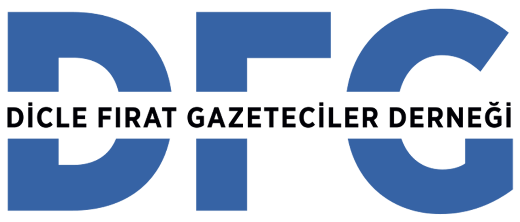 